С 03.01.2024 по 09.01.2024 прошла благотворительная акция "Чудеса на Рождество!" в рамках "Школы успешного родителя" для семей, воспитывающих детей.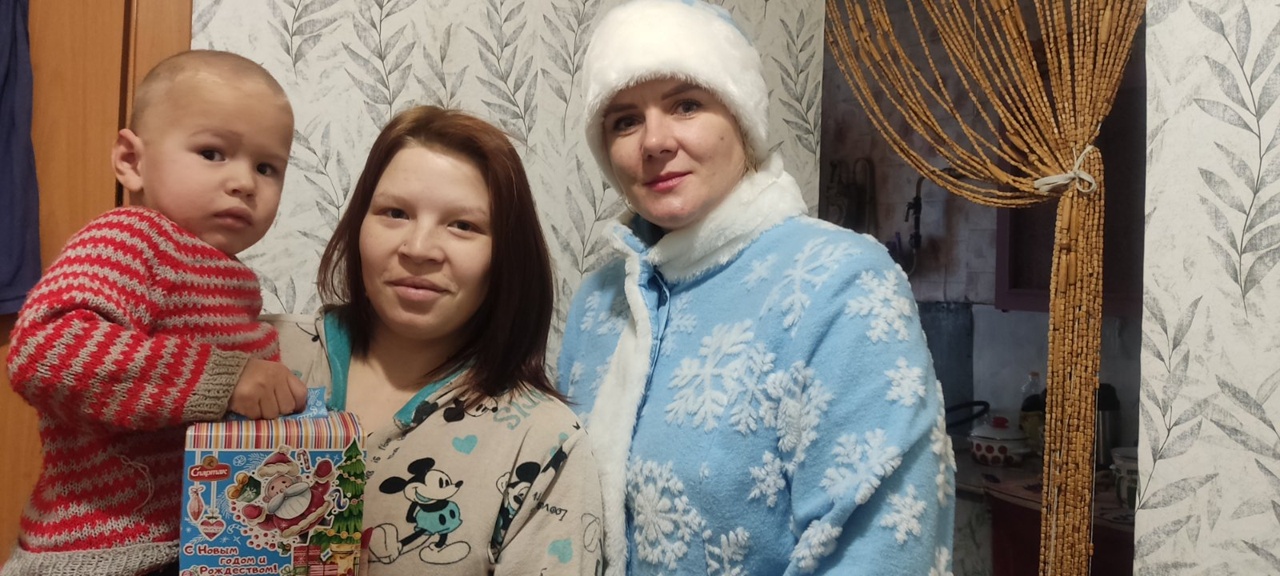 